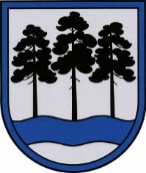 OGRES  NOVADA  PAŠVALDĪBAReģ.Nr.90000024455, Brīvības iela 33, Ogre, Ogres nov., LV-5001tālrunis 65071160, e-pasts: ogredome@ogresnovads.lv, www.ogresnovads.lv PAŠVALDĪBAS DOMES SĒDES PROTOKOLA IZRAKSTS5.Par detālplānojuma „Detālplānojums nekustamā īpašuma Edgara Kauliņa alejā 5, Lielvārdē, Ogres novadā, zemes vienībā ar kadastra apzīmējumu 7433 002 0576” 1.0.redakcijas nodošanu publiskajai apspriešanai un institūciju atzinumu saņemšanaiSaskaņā ar bijušās Lielvārdes novada pašvaldības (turpmāk – Pašvaldība) domes 2021.gada 22.jūnija lēmumu „Par detālplānojuma izstrādes uzsākšanu nekustamajā īpašumā Edgara Kauliņa aleja 5, Lielvārdē” (turpmāk Detālplānojums) uzsākta Detālplānojuma izstrāde.Detālplānojuma izstrādi ierosināja bijušā Lielvārdes novada pašvaldība. Detālplānojuma izstrādātājs IK „Plānošanas eksperti”. 2022.gada 25.februārī IK „Plānošanas eksperti” iesniedza Detālplānojuma 1.0. redakciju  (reģistrēts Pašvaldībā ar Nr.2-4.1/1123). Atbilstoši Detālplānojuma izstrādes vadītājas ziņojumam par Detālplānojuma 1.redakcijas turpmāko virzību, tā jānodod publiskajai apspriešanai un institūciju atzinumu saņemšanai. Ņemot vērā minēto un pamatojoties uz Teritorijas attīstības plānošanas likuma 4.pantu, Ministru kabineta 2014.gada 14.oktobra noteikumu Nr.628 „Noteikumi par pašvaldību teritorijas attīstības plānošanas dokumentiem” 15., 16., 109., 110., 111., 112., 113., 114., 115.punktu,  balsojot: ar 23 balsīm "Par" (Andris Krauja, Artūrs Mangulis, Atvars Lakstīgala, Dace Kļaviņa, Dace Māliņa, Dace Nikolaisone, Dainis Širovs, Dzirkstīte Žindiga, Edgars Gribusts, Egils Helmanis, Gints Sīviņš, Ilmārs Zemnieks, Indulis Trapiņš, Jānis Iklāvs, Jānis Kaijaks, Jānis Lūsis, Jānis Siliņš, Linards Liberts, Mariss Martinsons, Pāvels Kotāns, Raivis Ūzuls, Toms Āboltiņš, Valentīns Špēlis), "Pret" – nav, "Atturas" – nav, Ogres novada pašvaldības dome NOLEMJ:Nodot detālplānojuma „Detālplānojums nekustamā īpašuma Edgara Kauliņa alejā 5, Lielvārdē, Ogres novadā, zemes vienībā ar kadastra apzīmējumu 7433 002 0576” 1.redakciju publiskajai apspriešanai un institūciju atzinumu saņemšanai, nosakot publiskās apspriešanas termiņu trīs nedēļas. Uzdot Pašvaldības centrālās administrācijas Attīstības un plānošanas nodaļas telpiskajai plānotājai:piecu darba dienu laikā pēc šī lēmuma spēkā stāšanās ievietot lēmumu Teritorijas attīstības plānošanas informācijas sistēmā;piecu darba dienu laikā pēc šī lēmuma spēkā stāšanās nodrošināt lēmuma un informācijas par Detālplānojuma publisko apspriešanu un tās ietvaros organizējamo sanāksmi publicēšanu Pašvaldības tīmekļa vietnē;nodrošināt Detālplānojuma materiālu pieejamību sabiedrībai Pašvaldības centrālās administrācijas „Ogres novada pašvaldība” ēkas Brīvības ielā 33, Ogrē, Ogres nov. un Lielvārdes pilsētas un pagasta pārvaldes ēkas Raiņa ielā 11A, Lielvārdē, Ogres nov., telpās pēc iepriekšējā pieprasījuma;publiskās apspriešanas laikā organizēt publiskās apspriešanas sanāksmi, nodrošinot informācijas par publiskās apspriešanas sanāksmi ne vēlāk kā 10 dienas pirms sanāksmes noteiktā datuma izziņošanu Pašvaldības tīmekļa vietnē;nodrošināt publiskās apspriešanas laikā saņemto priekšlikumu un institūciju atzinumu izvērtēšanu un sagatavot ziņojumu par priekšlikumu vērā ņemšanu vai noraidīšanu.Kontroli par lēmuma izpildi uzdot Ogres novada pašvaldības izpilddirektoram. (Sēdes vadītāja,domes priekšsēdētāja  E. Helmaņa paraksts)Ogrē, Brīvības ielā 33Nr.62022.gada 31.martā